     MIĘDZYSZKOLNY OŚRODEK SPORTOWY KRAKÓW-WSCHÓD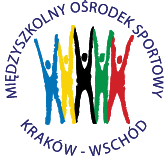 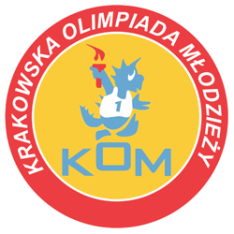 Adres: Centrum Rozwoju Com Com Zoneul. Ptaszyckiego 6 – P 09,  31 – 979 Krakówtel/fax: 12 685 58 25,   email:  biuro@kom.krakow.plwww.kom.krakow.plKraków, 1.03.2018r.KRAKOWSKA OLIMPIADA MŁODZIEŻY 2017/18 – Igrzyska Młodzieży SzkolnejNARCIARSTWO ALPEJSKIE /1.03.2018r./ - KLASYFIKACJA DZIEWCZĄTWyniki - DZIEWCZĘTA - NARTY - IMS  - Siepraw 1.03.2018Wyniki - DZIEWCZĘTA - NARTY - IMS  - Siepraw 1.03.2018Wyniki - DZIEWCZĘTA - NARTY - IMS  - Siepraw 1.03.2018Wyniki - DZIEWCZĘTA - NARTY - IMS  - Siepraw 1.03.2018Wyniki - DZIEWCZĘTA - NARTY - IMS  - Siepraw 1.03.20181Chromcewicz MagdalenaPGA 6200220,242Jacyno NataliaSP 7 STO200420,483Śmietana MajaSP 25200320,573Major MagdalenaPGA 6200520,575Posmyk ZuzannaSP 31200420,606Lichwa JoannaGM 2200220,727Adamowska MartaGM 25200520,808Czaja NataliaPG 2200320,959Wąsik MajaSP 55200421,1210Borysiewicz ZofiaSP 31200521,2311Bujas AlicjaGM 52200321,3212Trędowska AnnaGM 53200221,4513Stelmach ZuzannaGM 1200221,4714Przybyło MonikaGM 2200221,5515Zakielarz HannaPGA 6200321,7416Trzeciak ZuzannaSP 31200421,8717Kacza MonikaGM 1200221,9818Fitner MartaGM 1200322,2019Konarska RóżaPG 2200322,2820Zaraska WiktoriaGM 22200322,2821Kobierzyńska ZuzannaGM 2200322,3822Klich HannaGM 15200322,6223Świątek MilenaGM 52200322,8324Pawłowicz AnnaGM 4200323,2625Dudek MagdalenaGM 16200223,3326Gawrońska LiwiaSP 55200423,8926Dudzik AgnieszkaGM 7200224,7028Łagudza AleksandraSP 7 STO200424,7028Franaszek WiktoriaGM 11200325,0429Gurbiel MagdalenaGM 11200325,0430Jańczyk KarolinaGM 52200325,9031Bosak AleksandraGM 53200325,9232Zadęcka ElżbietaGM 22200225,9233Marczyk ZuzannaKostka200325,9834Toboła DominikaGM 20200326,2135Nowak ZofiaGM 16200426,2836Budziło AnnaGM 53200326,5737Juszkiewicz MałgorzataKostka200226,8938Tęcza GabrielaGM 72200327,0039Lach LauraGM 4200327,2040Wojtusiak SylwiaGM 16200327,7941Leśniak MartynaGM 15200227,9342Dudek MagdalenaGM 72200327,9443Kościelecka AnnaKostka200229,3244Kaczmarek NataliaGM 7200230,2745Przeniesławska OlgaGortat200230,5946Tochowicz AlicjaGM 72200331,4747Zielińska WeronikaGM 11200331,5748Stach MagdalenaGM 7200231,6549Pudaś MajaSP 144200532,2150Musiał MagdalenaSP 85200432,7151Hańczakowska MajaGM 46200436,64